МБДОУ Темниковский детский сад комбинированного вида «Золотой петушок»Познавательно - исследовательская деятельность «Знакомим Буратино с песком»Из опыта работы воспитателя средней группы №2 «Солнышко» Ананьева Е.И.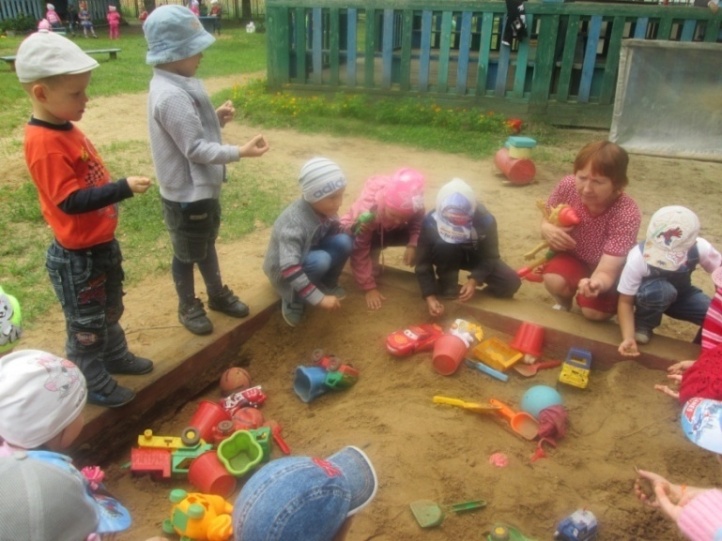 Задачи:1.Формировать представление о песке как об объекте неживой природы, его свойствах: сыпучесть, рыхлость;2.Развивать мыслительную активность, сообразительность, умение сравнивать, выдвигать гипотезы, делать выводы;3.Развивать познавательную активность.Материалы: песок, лупа, песочные наборы,  кукла Буратино, мелкие игрушки.Ход досугаДети! Сегодня с нами на прогулку хочет пойти Буратино иузнать всё о песке. Давайте возьмём его на участок  и  всё  расскажем.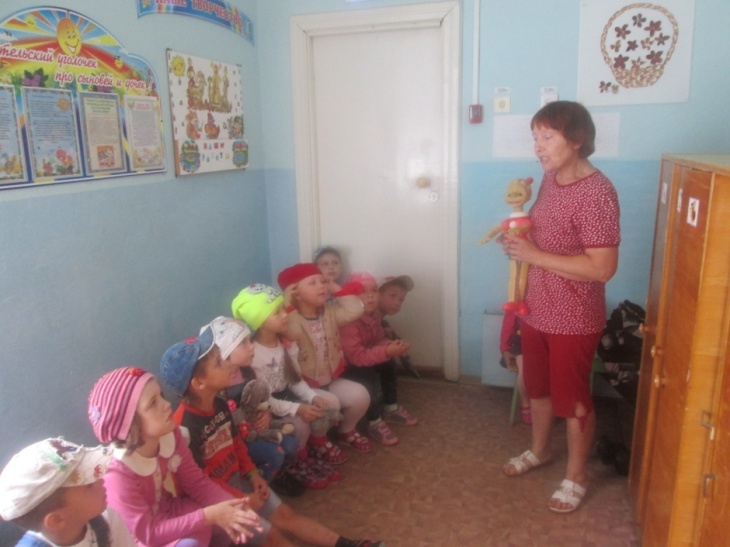 На участке дети показывают Буратино песочницу и рассказывают, почему она покрыта крышкой.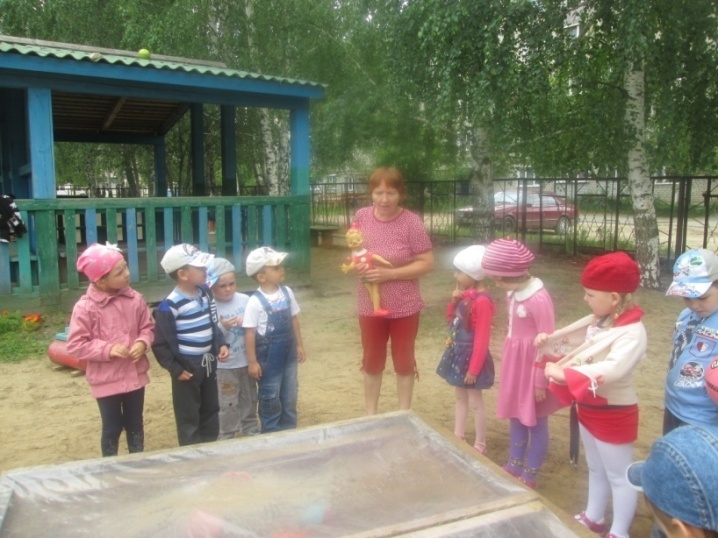  Песок – это природный материал, из него можно построить замки, башни и мосты, а ещё на песке можно отпечатать следы. Ребята, как вы думаете, при помощи чего мы можем сделать следы?( Кулачками, пальцами, ладошками, ребром ладони)Что вы почувствовали? Какой песок?Правильно, песок мягкий, рыхлый, сырой,  сыпучий.Давайте с помощью лупы рассмотрим песчинки.Они маленькие, полупрозрачные, круглые, не прилипают друг к кругу. Дети определяют прохладный песок или  тёплый, сухой или сырой.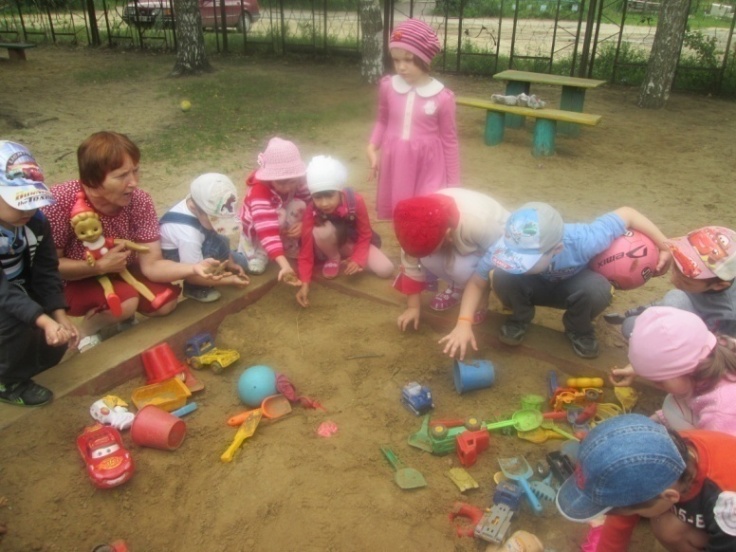 Физкультминутка.Игра «Сухой – сырой».(на слово сырой, дети сидят на корточках, на слово сухой, берутся за руки, на слово ветер, бегают). Можно ли из песка лепить? Да, можно лепить,  только из сырого. Давайте поиграем с сухим песком в игру «Кто быстрей».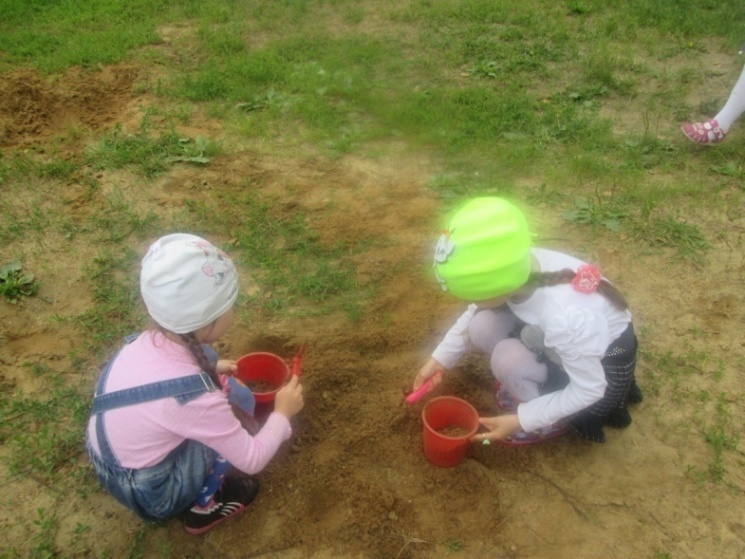 Дыхательная гимнастика: «Сдуваем песчинки с ладошки».А теперь давайте вскопаем хорошенько песок, и может, найдём клад. 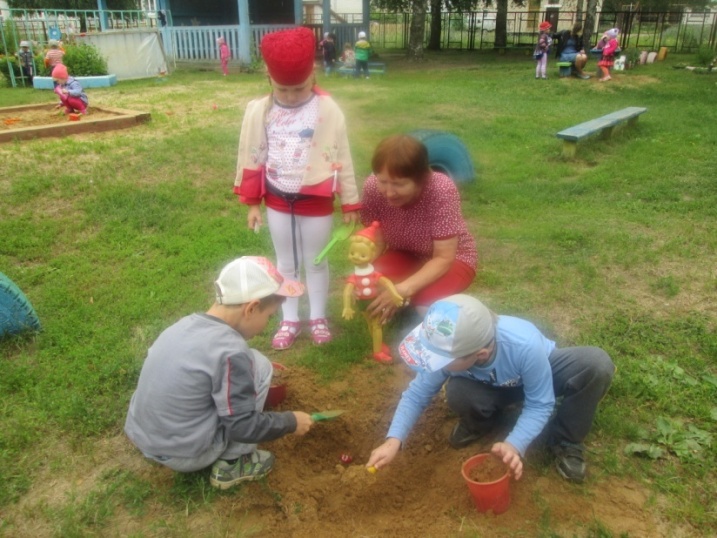 Дети находят мелкие игрушки и уходят  с ними играть.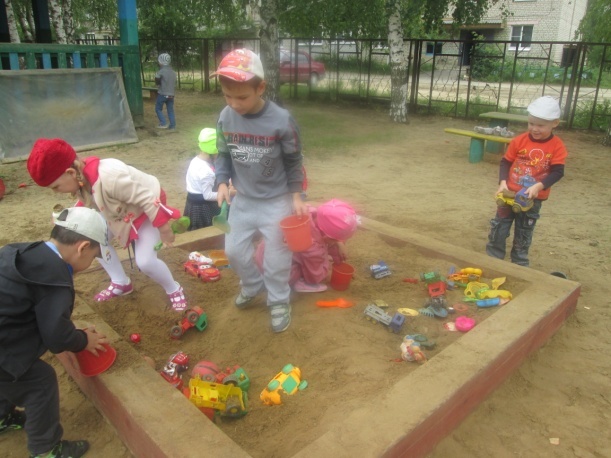 